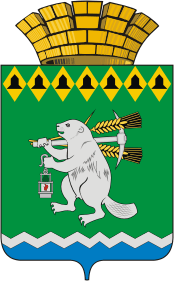 Дума Артемовского городского округаVI созыв11 заседание    РЕШЕНИЕот 26 января 2017 года 					№ 83О внесении изменений в Положение «Об оплате труда  муниципальных служащих Артемовского городского округа», принятое решением Думы Артемовского городского округа от 24.04.2008 № 330	Рассмотрев представленный Администрацией Артемовского городского округа проект решения Думы Артемовского городского округа «О внесении изменений в Положение «Об оплате труда муниципальных служащих Артемовского городского округа», принятое решением Думы Артемовского городского округа от 24.04.2008 № 330, в соответствии со статьями 3, 22 Федерального закона от 02.03.2007 № 25-ФЗ «О муниципальной службе в Российской Федерации», статьями 130, 131 Трудового кодекса Российской Федерации, статьей 14 Закона Свердловской области от 29.10.2007 № 136-ОЗ «Об особенностях муниципальной службы на территории Свердловской области», руководствуясь статьей 23 Устава Артемовского городского округа, Дума Артемовского городского округаРЕШИЛА:	1. Внести изменения в Положение «Об оплате труда муниципальных служащих Артемовского городского округа», принятое решением Думы Артемовского городского округа от 24.04.2008 № 330 (с изменениями и дополнениями, внесенными решениями Думы Артемовского городского округа от 28.10.2010 № 959, от 23.12.2010 № 1008, от 30.06.2011 № 1134, от 22.11.2011 № 1218, от 21.02.2012 № 28, от 25.10.2012 № 162, от 29.08.2013     № 334, от 26.12.2013 № 416) (далее - Положение):	1.1. Пункт 1 Положения изложить в следующей редакции:	«1. Настоящее Положение разработано в соответствии с действующим трудовым законодательством Российской Федерации, пунктом 2 статьи 136 Бюджетного кодекса Российской Федерации, Законом Свердловской области от 29.10.2007 № 136-ОЗ «Об особенностях муниципальной службы на территории Свердловской области», Постановлением Правительства Свердловской области от 10.11.2010 № 1615-ПП «Об утверждении нормативов формирования расходов на содержание органов местного самоуправления, в том числе на оплату труда депутатов, выборных должностных лиц местного самоуправления, осуществляющих свои полномочия на постоянной основе, муниципальных служащих в муниципальных образованиях, расположенных на территории Свердловской области, на 2011 год».».	2. Увеличить (индексировать) с 1 января 2017 года в 1,07 раза должностные оклады муниципальных служащих Артемовского городского округа, установленные решением Думы Артемовского городского округа от 24.04.2008 № 330 «Об оплате труда муниципальных служащих Артемовского городского округа» в соответствии с Приложениями 2, 3, 4 (с изменениями и дополнениями, внесенными решениями Думы Артемовского городского округа от 28.10.2010 № 959, от 23.12.2010 № 1008, от 30.06.2011 № 1134, от 22.11.2011 № 1218, от 21.02.2012 № 28, от 25.10.2012 № 162, от 29.08.2013 № 334, от 26.12.2013 № 416);	3. Увеличить (индексировать) с 1 октября 2017 года в 1,049 раза должностные оклады муниципальных служащих Артемовского городского округа, установленные решением Думы Артемовского городского округа от 24.04.2008 № 330 «Об оплате труда муниципальных служащих Артемовского городского округа» с учетом увеличения (индексации), указанного в пункте 2 настоящего решения.	4. Настоящее решение вступает в силу со дня официального опубликования, пункт 2 настоящего решения распространяется на правоотношения, возникшие с 1 января 2017 года. 	5. Решение опубликовать в газете «Артемовский рабочий» и разместить на официальном сайте Думы Артемовского городского округа в информационно - телекоммуникационной сети «Интернет».6. Контроль за исполнением настоящего решения возложить на постоянную комиссию по экономическим вопросам, бюджету и налогам (Соловьев А.Ю.).Председатель ДумыАртемовского городского округа					                                      К.М. ТрофимовГлаваАртемовского городского округа                                    А.В. Самочернов